Essay Assessment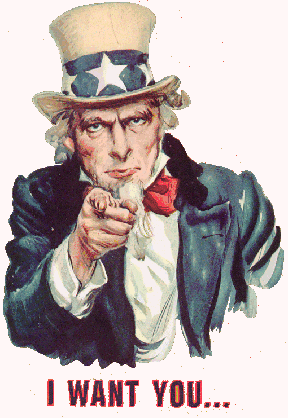 Was the growth of the car industry the most important factor in the economic boom of the 1920s?Explain your answer. (16) (3 SPAG)You may also use the following factors in your answer and any other information of your own.Isolationist polices: (Lassiez Faire, Tariffs, Taxes)Hire Purchase and Credit ArrangementsGrowth of Advertising.To get the highest level you should consider all factors, decide if one is the most important (PRIORITISE), LINK factors which can be linked or show how it was a COMBINATION of factors which created the boom.